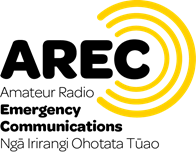 MOST ACTIVE NEW MEMBER AWARD 
NOMINATION FORMThis should be completed in accordance with the criteria for the award.Note - The Awards Committee may also choose to nominate recipients.Section A: Nominee details
Name of Nominee: ................………..........................................…………………………………………………………….Email for Nominee: ………………………………………………………………………………………………..................................Phone for Nominee: ……………………………....……………………………………………………………..................................Address for Nominee: ....………………...........................................………………………………………………………….…Group of Nominee: ................………..........................................…………………………………………………………….Section B: Nominee’s Local Group or Specialist TeamThis nomination form requires the approval of the nominee’s local Group Leader OR Group Secretary. Signed: ………………………………………………………………………………....................................................…….………Name: ………………………………....................................................………………………………………………………….…Position: …………………………………………………………………....................................................…………………………AREC Group: ……………………………………………….......................................................…………………………….Date: ……………….............................................................................................................................………    Section C: SAR Details
Please provide details of the nominee’s AREC activity with his/her AREC Group Section D: Reasons for bestowing the Most Active New Member Award Please provide a factual statement of those services or activities for which it is considered the nominee merits recognition.  Please follow the Awards Criteria for the Award.A separate sheet may be added if clearly labelled This form should be emailed to the National Office admin@arec.nz at least eight weeks prior to the NZART Conference.The committee will then consider all nominations for the Most Active New Member Award. The Award will be presented by the CEO at the next AREC Forum of the NZART conference.AREC GroupPeriod of Service
(**** to ****) Details of Activity